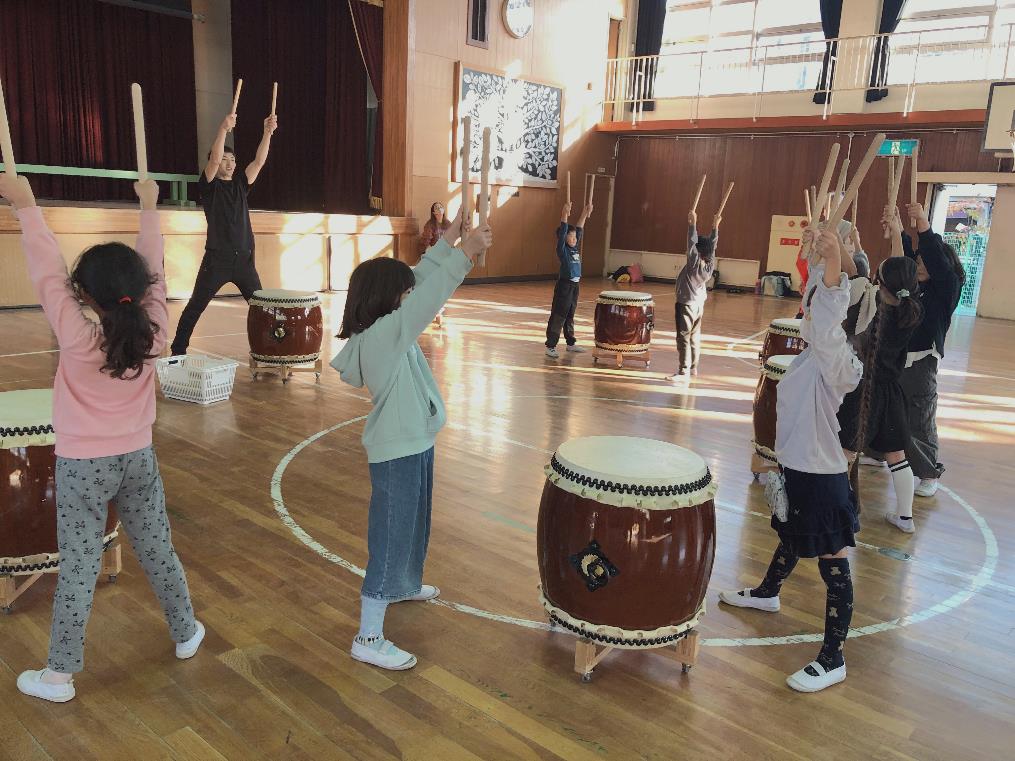 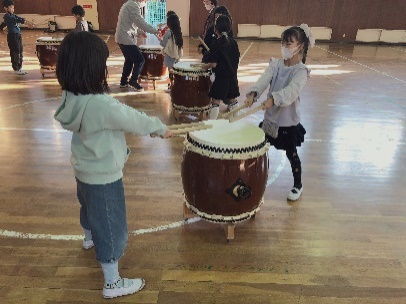 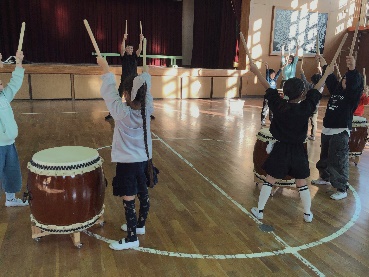 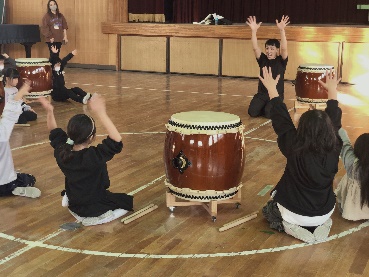 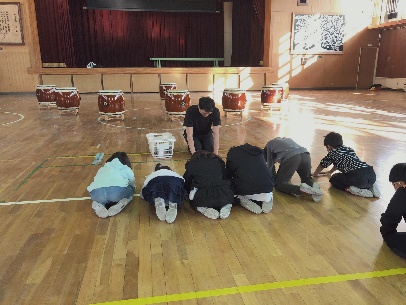 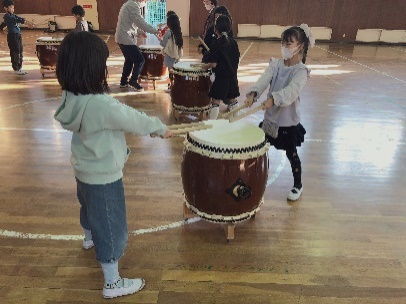 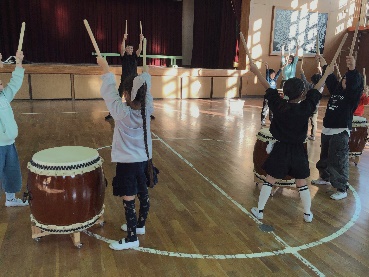 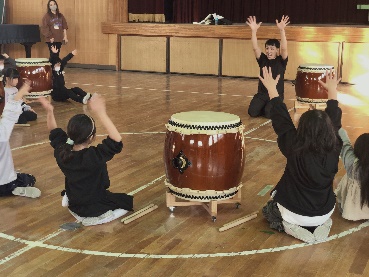 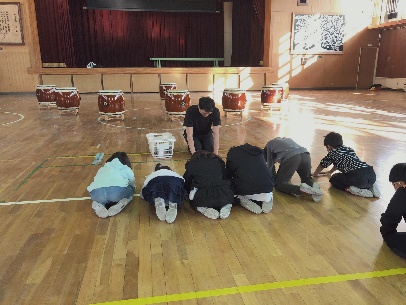 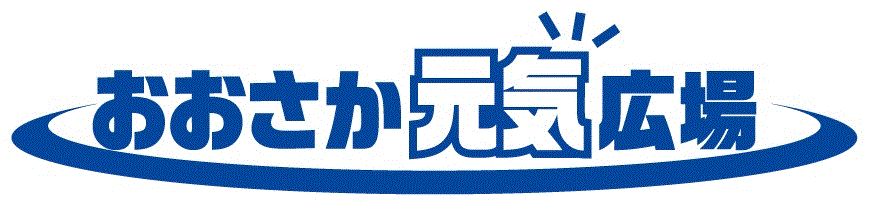 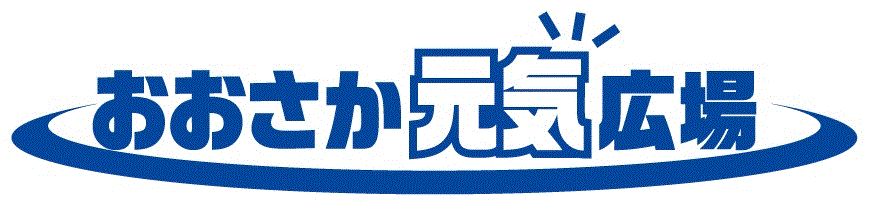 活動場所体育館や音楽室、公民館など、太鼓の設置スペースがあり、大きな音を出すことができる場所必要経費10,000円（和太鼓・バチ運搬、レンタル費用）+交通費5,000円以内対象学年等１年生～６年生１年生～６年生１年生～６年生定員15名所要時間60分準備物特になし（もし、太鼓があればお知らせください）特になし（もし、太鼓があればお知らせください）特になし（もし、太鼓があればお知らせください）その他・平日開催の場合は15時～18時の間で、時間を設定してください・土日祝開催の場合は、個別にご相談ください・レッスン中の写真撮影は可・動画の撮影はご遠慮ください・平日開催の場合は15時～18時の間で、時間を設定してください・土日祝開催の場合は、個別にご相談ください・レッスン中の写真撮影は可・動画の撮影はご遠慮ください・平日開催の場合は15時～18時の間で、時間を設定してください・土日祝開催の場合は、個別にご相談ください・レッスン中の写真撮影は可・動画の撮影はご遠慮ください